Concours d’Orthographe(THE NATIONAL FRENCH SPELLING BEE)PARENTAL CONSENT FORM(To be filled by parent(s) & submitted to the school authorities)Dear Parent,It gives us immense pleasure to invite your ward to participate in the prestigious National “Concoursd’orthographe” (National French Spelling Bee Competition-2016).To give your ward a level playing field, we conduct the competition at three different proficiency levels: Debutant Level for classes up to 6,Intermediate Level for classes 7 & 8 and Advanced Level for classes  9 to 12Each level will have three rounds: Rounds one (School round) & two ( Zonal Round) will be held online in your ward’s school.The 3rd & Final round will be held at a central location in New Delhi on 21st January 2017.Participation fee for the 1st round is Rs.350/- (Three hundred fifty only) per student. Only those students who qualify the 1st round can re-register for the next round by paying a fee of Rs.350/-. There is no registration charge for the final round.Grand Prizes to be won!The1st Prize for each level is an all expenses paid trip to France in May/June 2017.The 2nd Prize is an all expenses paid at Auroville at “Pondicherry” in Dec 2017.The 3rd Prize is an all expenses paid trip to “Frehindi Village” in Himalayas (UK) in May 2017.For more information visit www.frenchspellbee.orgWe look forward to your ward’s participation in the 4thFrench Spelling Bee Competition in India.  Good Luck!Principal   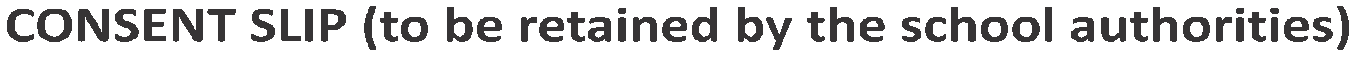 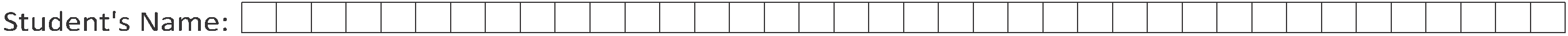 School name:……………………………………………………………………………………………...Class ……………………………Section…………………………….......I hereby confirm that my ward is ready to participate in French Spell Bee 2016 and will follow all the rules and regulations of the contest. Enclosed is a Fee of Rs.350.00 (Three hundred & fifty only)The last date for submission of consent form with fees is………………………………………..Name of Parent (s) :…………………................     …………………………………………………….Mother’s/Father’s  Signature……………………………. …………… Date :……………………........